 До реєстр. № 5558від 25.05.2021ВЕРХОВНА РАДА УКРАЇНИВідповідно до доручення Комітет з питань національної безпеки, оборони та розвідки на своєму засіданні 9 червня 2021 року розглянув поданий Президентом України та визначений ним як невідкладний проект Закону України про внесення зміни до статті 1 Закону України «Про чисельність Збройних Сил України» щодо збільшення чисельності Збройних Сил України у зв'язку із прийняттям Закону України «Про основи національного спротиву» (реєстр. 
№ 5558).Законопроект спрямовано на збільшення чисельності Збройних Сил України з метою створення та забезпечення функціонування окремого роду сил – Сил територіальної оборони Збройних Сил України, створення якого передбачено у поданому Президентом України проекті Закону про основи національного спротиву (реєстр. № 5557), а також розвитку Сил спеціальних операцій Збройних Сил України в інтересах формування руху опору.Для цього законопроектом пропонується на законодавчому рівні збільшити чисельність Збройних Сил України на 11 000 військовослужбовців, тобто загальна чисельність Збройних Сил України становитиме 261000 осіб, у тому числі 215000 військовослужбовців.Реалізація законопроекту потребує додаткових видатків з Державного бюджету України. Відповідно до вимог частини третьої статті 91 Регламенту Верховної Ради України до проекту додано фінансово-економічне обґрунтування.Прийняття Закону, на думку ініціатора проекту, дасть змогу вирішити завдання щодо удосконалення порядку організації та функціонування територіальної оборони на загальнодержавному, регіональному та місцевому рівнях, а також розгортання комплексної та системної підготовки громадян України до національного спротиву.Головне науково-експертне управління Апарату Верховної Ради України висловило до проекту деякі зауваження і пропозиції.Зокрема, експерти Головного управління звернули увагу на те, що, оскільки цей законопроект змістовно пов’язаний із поданим Президентом України проектом Закону про основи національного спротиву (реєстр. № 5557) і фактично є похідним від нього, прийняття (неприйняття) цього проекту має залежати від остаточного рішення Верховної Ради України щодо проекту (реєстр. № 5557).Комітет рекомендує Верховній Раді України включити законопроект до порядку денного п’ятої сесії Верховної Ради України дев’ятого скликання та за результатами розгляду у першому читанні прийняти його за основу.Представляти законопроект під час його розгляду на пленарному засіданні Верховної Ради України доручено Міністру оборони України Тарану Андрію Васильовичу. Співдоповідатиме – член Комітету Веніславській Федір Михайлович.Голова Комітету                                                                    О. ЗАВІТНЕВИЧВЕРХОВНА РАДА УКРАЇНИ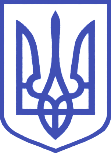 Комітет з питань національної безпеки, оборони та розвідки01008, м.Київ-8, вул. М. Грушевського, 5, тел.: 255-31-95, тел./факс: 255-33-08